Oferty Pracy Wrocław - NokiaSzukasz różne oferty pracy? Wrocław to miasto w którym chciałbyś pracować? W takim wypadku sprawdź czy któraś z ofert Nokia Wrocław nie spełnia twoich oczekiwań!Sprawdź Oferty Pracy WrocławSzukasz pracy w IT we Wrocławiu? Nie jesteś w stanie znaleźć fajnego stanowiska dla Siebie? W takim wypadku koniecznie musisz sprawdzić oferty pracy Wrocław od Nokii Wrocław! Znajdziesz tam mnóstwo interesujących projektów w których będziesz mógł się spełniać. Sprawdź sam różne oferty razem z nami.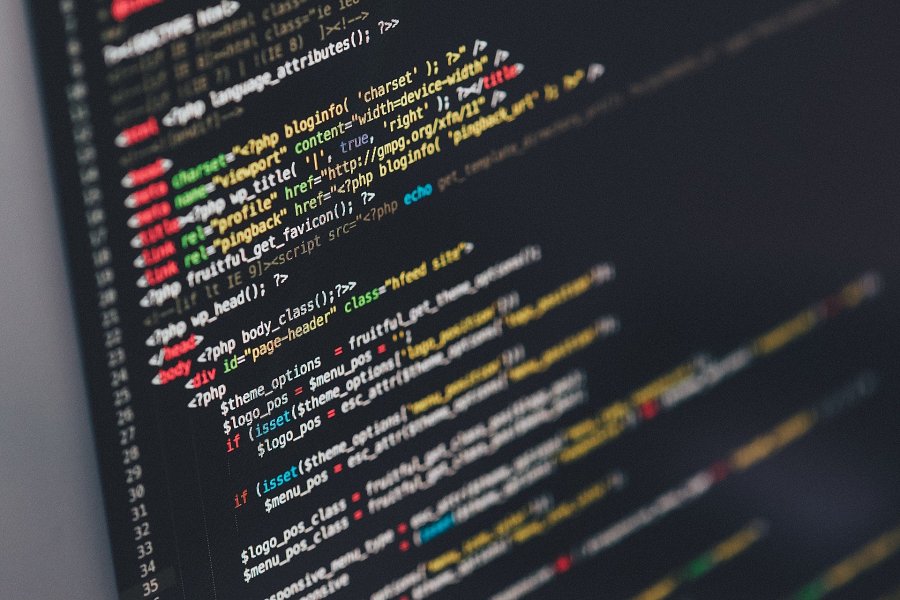 Oferty pracy Wrocław od Nokii WrocławNokia szuka nowych pracowników w różnych działach, takich jak C++ gdzie jako programista będziesz projektował oprogramowanie, wdrażał, analizował i rozwiązywał różne złożone problemy i luki inżynierskie w obszarach technologii radiowych! Ale to nie jedyne oferty pracy Wrocław od Nokii! Oprócz tego istnieje też projekt C Embedded, gdzie jako programista C Embedded Software wniesiesz wkład w architekturę systemu, zapewnisz projektowanie i wdrażanie oprogramowania, przetestujesz je i będziesz ostatecznie rozwiązywać problemy. A może chcesz pracować w języku Python? Tutaj będziesz odpowiedzialny za rozwój aplikacji webowej, która jest wykorzystywana w dziale Sieci Mobilnych, do wspierania testerów, menedżerów programów czy też koordynatorów usterek w ich codziennych zadaniach. To nie są jedyne działy które rekrutują - jeżeli interesuje Cię stanowisko DevOps, Integration i Testing, Specification Engineer, albo Java to w Nokii znajdziesz to wszystko! Sprawdź sam na oficjalnej stronie Internetowej, co może Ci zaoferować!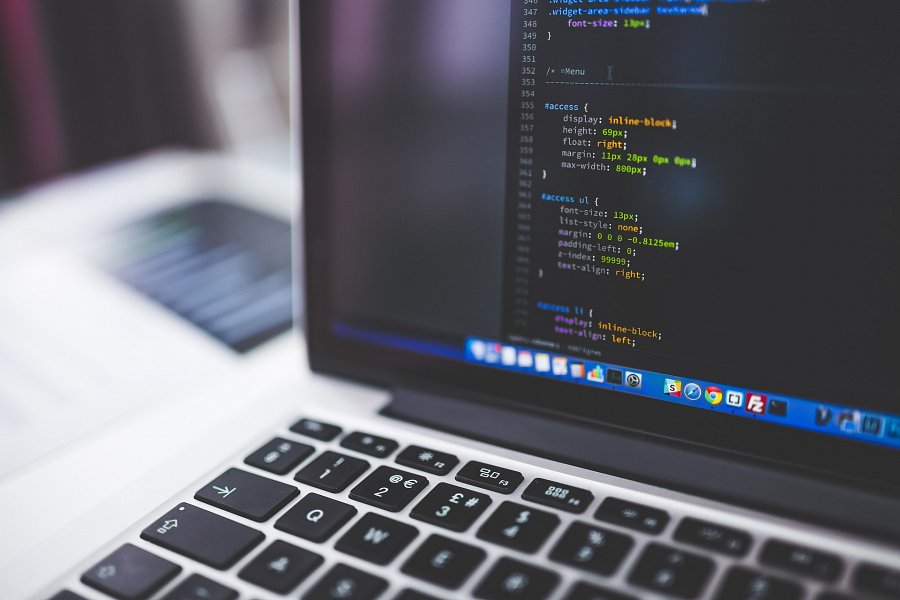 Twoja wymarzona praca czeka na CiebieSprawdź różne oferty pracy Wrocław od Nokii na ich stronie Internetowej! Nawet jeżeli nie znalazłeś oferty dla Siebie, napisz do nich w jakiej technologii czujesz się najlepiej a Nokia sprawdzi co może Ci zaooferować. Może twoja wymarzona praca czeka na Ciebie!